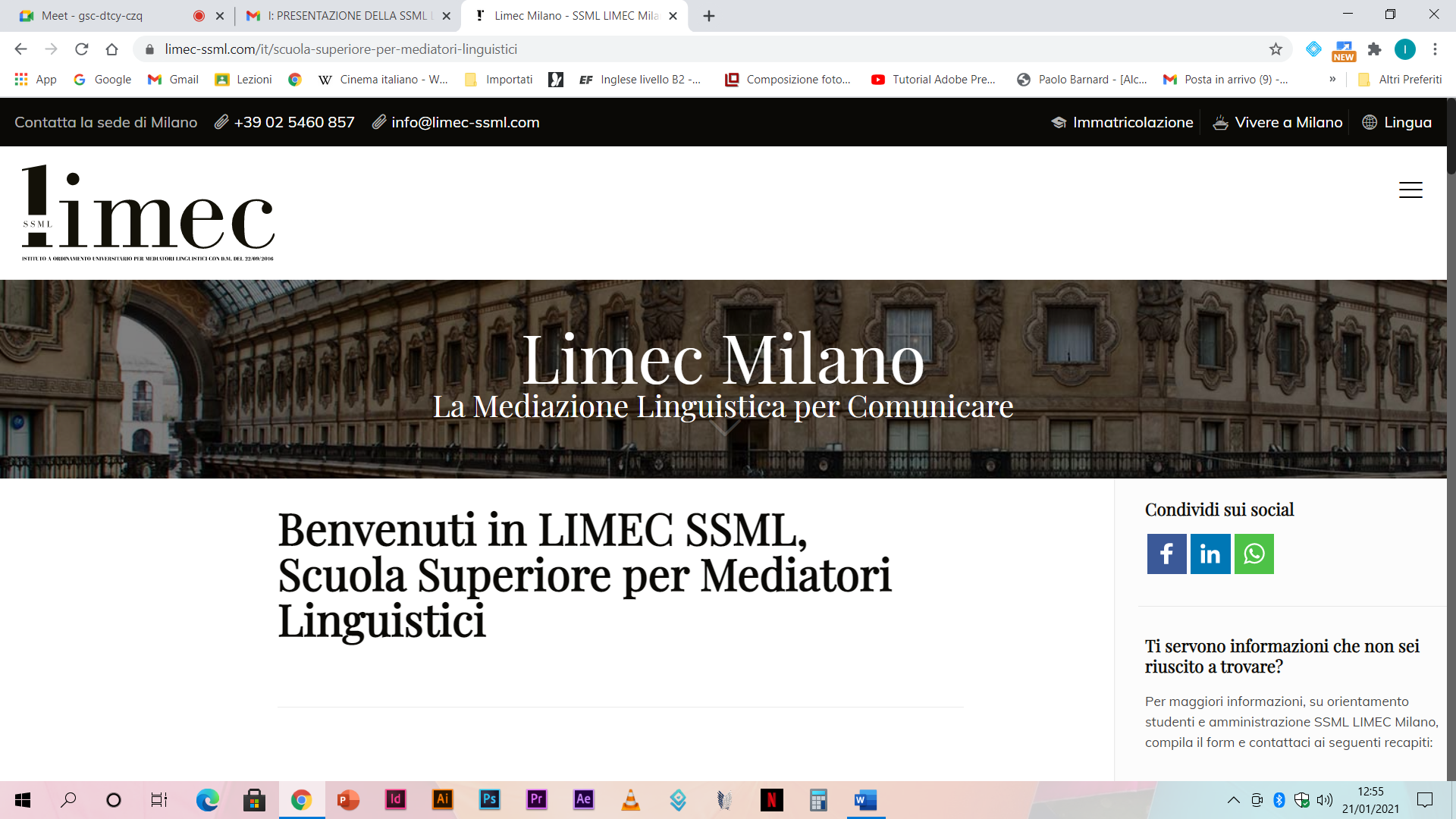 Scuola Superiore per la Mediazione Linguistica LIMEC (ex CIELS Milano) - Istituto a ordinamento universitario (D.M. del 22/09/2016, classe di Laurea L-12), della quale alleghiamo brochure 2021-2022, parteciperà al SALONE ORIENTAMENTI 2020 - VIRTUAL EDITION per offrire webinar di approfondimento culturale e presentare il nuovo polo didattico di Genova per l’anno accademico 2021-2022. A tal proposito, la preghiamo di prendere nota della variazione di data dei webinar tenuti da LIMEC, come indicato dagli organizzatori del Salone: Martedì 26 gennaio 2021 dalle 16:00 alle 16:45 - “Tradurre e tradire: il caso delle serie tv, dei cartoon e dei film by LIMEC SSML”https://saloneorientamenti.webex.com/saloneorientamenti/onstage/g.php?MTID=ec21c81659dc4e024660644328d8c8491Giovedì 28 gennaio 2021 dalle 11:00 alle 11:45 – in occasione del giorno delle attività didattiche del Giorno della Memoria - “Le sentenze di Norimberga: tradurre le parole dei carnefici e non tradire le voci delle vittime by LIMEC SSML” https://saloneorientamenti.webex.com/saloneorientamenti/onstage/g.php?MTID=e16d893b2ff980c1adcfae4c46d4c44f7Per la partecipazione ai suddetti webinar è necessario, dapprima, registrarsi sulla piattaforma del Salone www.saloneorientamenti.itCon l’occasione, desideriamo offrire alla sua Scuola, in modalità gratuita, un nostro contributo alla formazione curricolare. Vogliamo aprire la frequenza gratuita ai nostri seminari monografici ai vostri Studenti e Docenti, soprattutto delle classi IV e V, in modalità DAD. Questa esperienza non solo favorirà l’acquisire nozioni utili ad approfondire temi legati alla qualità e alla didattica, ma permetterà anche di conoscere e sperimentare la realtà formativa rappresentata dagli indirizzi di specializzazione in Scienze della Mediazione Linguistica, offerti dai piani di studio della SSML LIMEC. Questo il calendario: Storia della lotta alla criminalità organizzata – Docente Prof. Maurizio Gatti  23 gennaio dalle 10:00 alle 13:00  2.   Mediatori linguistici alla prova: il mondo del teatro – Docente Prof.ssa Lisa Capaccioli 22 gennaio dalle 18:00 alle 20:00  29 gennaio dalle 18:00 alle 19:30  5 febbraio dalle 18:00 alle 19:30  3.    Comunicazione interculturale attraverso lo sport – Docente Prof.ssa Manuela Cohen e Fabio Iudica   22 gennaio dalle 18:45 alle 19:30  4.   Il mondo dell'editoria per un mediatore linguistico – Docente Valentina Giuliani   27 gennaio dalle 18:00 alle 19:45 3 febbraio dalle 18:00 alle 19:45 10 febbraio dalle 18:00 alle 19:45 24 febbraio dalle 18:00 alle 19:45 5.   Il ruolo dell’ufficio stampa nell’era digitale – Docente Prof. Davide Romano  Incontri in data da destinarsi  6.   Gestione delle crisi aziendali – Docente Prof. Nicola Conte Incontri in data da destinarsi  7.   Mediazione, negoziazione e risoluzione dei conflitti – Docente Prof. Enrico Campelli  Incontri in data da destinarsi Potranno essere frequentate anche lezioni di lingua Inglese, Francese, Spagnola e Tedesca su richiesta, in data da concordare. Lingua Inglese I anno – Docente Prof. Paolo Noseda Lingua Inglese I anno – Docente Prof.ssa Mariolina Brenna Lingua Francese I anno – Docente Prof. Christian Floquet Lingua Spagnola I anno – Docente Prof. Ludwig Conistabile Lingua Tedesca I anno – Docente Prof.ssa Chiara Beccari  Inoltre, sarà per noi un piacere avervi come partecipanti in occasione degli eventi organizzati dalla SSML LIMEC nei prossimi mesi: Mese di gennaio In occasione del Giorno della Memoria la SSML LIMEC propone un ciclo di incontri, a partire dal giorno 21 fino al 30 gennaio, che prevede: -        21 gennaio 2021 alle ore 10:00 l’incontro con la testimone, Dr.ssa Sultana Razon Veronesi, sopravvissuta al campo di concentramento di Bergen Belsen -        27 gennaio 2021 la tavola rotonda sul futuro della Memoria attraverso i luoghi e la didattica -        27 gennaio 2021 ore 16:00 la presentazione del corso monografico sullo studio delle testimonianze come strumento di mediazione tra i popoli -        data da definire lo spettacolo teatrale in diretta streaming “Norimberga: processo a un crimine moderno”.  Mese di febbraio 6 febbraio ore 11.00 in diretta streaming per la Giornata Internazionale contro le Mutilazioni genitali femminili contro l’infibulazione Incontro Tavola Rotonda dal titolo “Un ponte tra l’Italia e la Tanzania: voci per conoscere, prevenire e tutelare 10 febbraio ore 11.00 in diretta streaming, in occasione del Giorno del Ricordo, tavola rotonda dal titolo “Foibe e diaspora: storia di un cammino di ricordi” 16 febbraio ore 18.00 “L’arte della Negoziazione”.Queste opportunità rappresentano un invito a “Camminare insieme per Crescere e raggiungere nuove Consapevolezze”, missione comune verso un percorso educativo, formativo ed etico indispensabile per affrontare le presenti e future Sfide culturali, sociali ed economiche che caratterizzano l’attuale momento storico. In quest’ottica vi invitiamo, quindi, a comunicarci il vostro interesse a quanto proposto al fine di formalizzare la partecipazione attraverso la registrazione e l’inoltro del link di collegamento e restiamo a vostra disposizione per momenti di orientamento in uscita, sia con incontri collettivi in occasione dei nostri OPEN DAY sia con incontri individuali di orientamento e career coaching.  Al proposito, informiamo che il prossimo Open Day si terrà il 30 gennaio alle ore 15:00 in diretta streaming sulla pagina Facebook di LIMEC https://www.facebook.com/limecssml/presente anche dopo la diretta sul profilo Instagram di LIMEC https://www.instagram.com/limec_ssml/